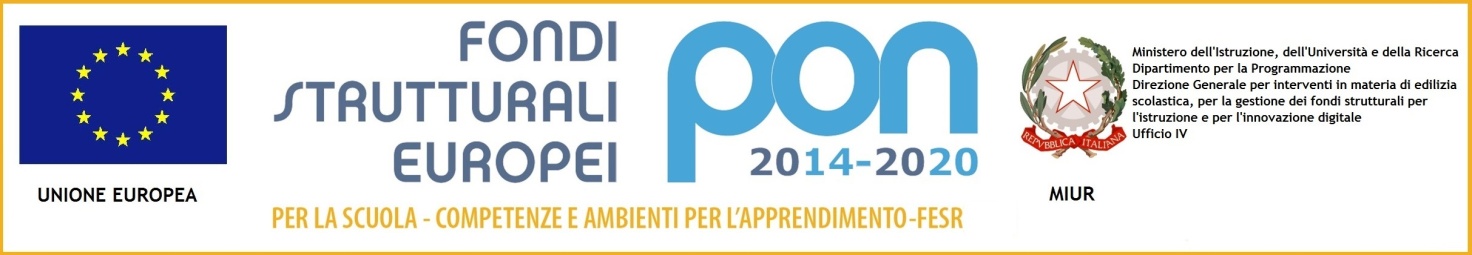 Prot. n. 2409/A02aFirenze,   6 settembre 2018A tutti gli interessatiAll’AlboAl sito webAgli attiIC POLIZIANOOGGETTO: DISSEMINAZIONE FONDI STRUTTURALI EUROPEI - PROGRAMMA OPERATIVO NAZIONALE “Per la scuola, competenze e ambienti per l’apprendimento” 2014-2020. Progetti 10.2.5C e 10.2.5A Potenziamento dell'educazione al patrimonio culturale, artistico, paesaggistico  IL DIRIGENTE SCOLASTICOVISTO  l’avviso pubblico 4427 del 02/05/2017 - FSE - Potenziamento dell'educazione al patrimonio culturale, artistico, paesaggistico- 10.2.5 Competenze trasversali - 10.2.5A Competenze trasversali;VISTA  la nota autorizzativa MIUR n. 7665 del 22 marzo 2018, avente per oggetto il PON “Per la scuola,  competenze e ambienti per l’apprendimento” 2014-2020;COMUNICAche questa Istituzione Scolastica è stata autorizzata ad attuare il  seguente  piano  Integrato  FSE.RIEPILOGO MODULI RICHIESTI:Potenziamento dell'educazione al patrimonio culturale, artistico, paesaggisticoSi comunica che, per l’obbligo della trasparenza e della massima divulgazione, tutti gli elementi  di interesse comunitario, relativi allo sviluppo del progetto (avvisi, bandi, pubblicità …) saranno tempestivamente  affissi e visibili sul sito della scuola all’indirizzo http://www.icpoliziano.gov.it/.                                                               Il Dirigente Scolastico Alessandro Bussotti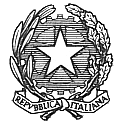 ISTITUTO COMPRENSIVO STATALE “A. POLIZIANO”Viale Morgagni n. 22 – 50134 FIRENZETel. 055/4360165 – FAX 055/433209 –C.M. FIIC85700L – C.F. 94202800481e-mail: fiic85700l@istruzione.it pec: fiic85700l@pec.istruzione.itsito http://www.icpoliziano.gov.itSOTTOAZIONEMODULOIMPORTO10.2.5A Competenze trasversaliAccesso esplorazione e conoscenza anche digitale del patrimonio: Il ritratto una maniera di esistereEuro 5.682,0010.2.5A Competenze trasversaliProduzione artistica e culturale: L’opera parla in italiano 1: dal testo alla scena. La produzione di un’opera in musicaEuro 5.602,0010.2.5A Competenze trasversaliSviluppo di contenuti curricolari digitali con riferimento al patrimonio culturale (Open Educational Resources): L’opera parla in italiano 2: Per una storia dell’opera digitale Euro 5.602,00